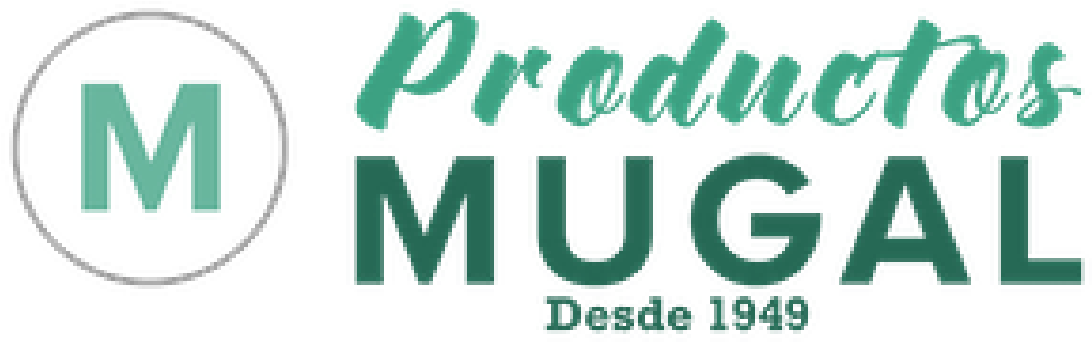 FORMULARIO    DE    DESISTIMIENTO (Sólo debe    cumplimentar    y    enviar    el    presente    formulario    si    desea    desistir    del    contrato) A    LA    ATENCIÓN    DE: Productos Mugal, S.L C/23, Nave 31, Pol, Ind Catarroja 46470 - Catarroja - Valencia  Tfno: 961270636 Email: info@productosmugal.com     Por la presente le comunico que desisto de mi contrato de venta del siguiente bien o bienes con referencia nº Pertenecientes al pedido nº                                                                                                                           con fecha de compra                                                                  Nombre del comprador/es: Domicilio del comprador/es: Si la dirección de envío es distinta a la del comprador deberá rellenar los siguientes datos: Nombre del destinatario: Domicilio del destinatario: Firma del consumidor/es        	 	 	 	 	 	    Fecha                             (Solo si el presente formulario se presenta en papel)